為氣候上課－能源與淨零教師研習營一、研習目的：將基礎淨零認知帶入國中與高中職校園，增進國中與高中職教師之淨零與能源議題之素養，提供符合教師需求、學生學習需求之氣候與能源教育課程架構、教學內容與學習工具，進而培力教師未來能後續發展相關教學內容之能力。二、研習特色：1.	完整有系統：最新最完整、系統化、結構化的國內外淨零與能源議題教材2.	多元一日營：一日研習綜合簡報課程、能源教育者經驗分享、教學內容工作坊和能源設施走訪3.	簡明易實施：經過轉譯、一聽就懂的淨零與能源知識4.	互動超有趣：引人共鳴的趣味互動教材，結合生活化與故事性元素5.	產出可共享：工作坊中協力產出教案內容，經過後續美編後與參與者共享三、辦理單位： 主辦單位：工業技術研究院、綠色公民行動聯盟、綠色和平四、辦理日期及地點： 台北場：111年7月6日（星期三）上午9點半至下午5點半。地點：花博夢想館（台北市中山區濱江街 12號）。台南場：111年7月8日（星期五）上午9點半至下午5點半。地點：沙崙綠能科技示範場域（台南市歸仁區高發二路 360 號）。五、辦理對象： 限國、高中職教師參加，不限科目六、研習費用：免費七、報名方式及注意事項 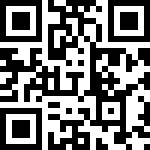 １. 線上報名網址：https://reurl.cc/ErDGAA 2. 報名截止日期：2022 年 6 月 30 日（四）中午12:003. 將核發全程參加者予六小時研習時數。4. 請落實自我健康狀況監測，自備口罩、落實呼吸道衛生與咳嗽禮節。參與研習期間，倘有發燒、腹瀉或咳嗽等呼吸道症狀者，應主動向承辦單位通報，以協助採取適當防護措施。5. 上課及討論內容將由主辦單位全程錄影記錄，未經許可請勿自行錄影錄音。6. 請自行攜帶環保杯及環保筷。八、聯絡窗口 工業技術研究院聯絡人：陳立衡 研究員 電話：（03）591-4322 信箱：lihengchen@itri.org.tw九、研習流程：時間課程詳細內容說明09:30-09:50報到報到與交流09:50-10:00開場與前測研習營內容簡介和認知小測驗10:00-11:002050淨零排放下的我國能源轉型現況與未來簡述氣候變遷以及全球淨零排放趨勢，主軸放在政府面對淨零展開的行動，以及為何要做能源轉型（能源現況與轉型政策）11:00-11:10休息11:10-12:00如何從生活開始能源轉型如何從住商、交通等生活面向討論能源轉型12:00-13:00中午休息13:00~13:50全台跑透透之能源教育現場經驗教育現場經驗分享，示範教學內容範例於課堂中的使用方式，長期的教學觀察13:50~14:20自創教學內容分享能源教育心路歷程與經驗分享，如何與學生互動與討論，教學內容的自創經驗與課程應用14:20~14:30休息14:30~14:50教學內容工作坊開場教學內容設計與引導14:50~15:20教學內容工作坊實作小組討論、教學內容設計製作15:20~16:00成果分享各組分享教學內容成果16:00~17:00能源設施走訪17:00~17:10結語